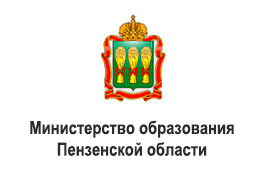 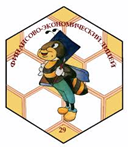 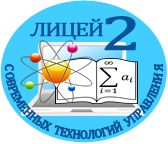 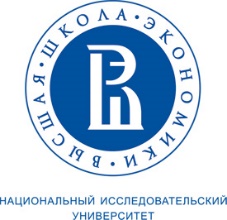 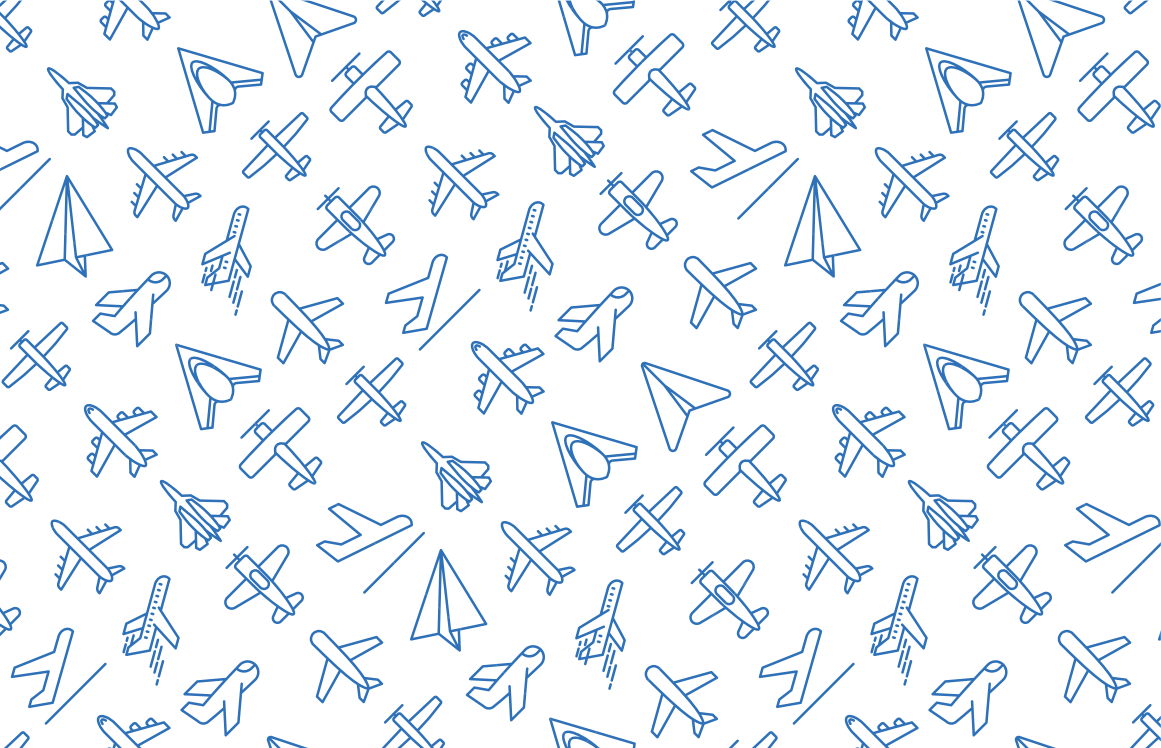 Прием работ на IV региональный конкурс проектных и исследовательских работ «Высший пилотаж – Пенза» 2022!Дорогие школьники, продолжается прием работ на IV открытый региональный конкурс проектных и исследовательских работ школьников «Высший пилотаж – Пенза» 2022.Загрузка работ и регистрация по направлениям математика, физика, биология, химия, computer science осуществляется до 30 декабря 2021 года, по направлениям культурология, лингвистика (лингвистика, лингвистика-иностранные языки, литературоведение), право, психология, социология, технические и инженерные науки, экономика, общественные науки (история, обществознание) до 14 января 2022 года. По организационным вопросам обращаться к Степановой Алле Сергеевне, координатору конкурса, заместителю директора МБОУ «Лицей современных технологий управления № 2» г.Пензы, по телефону 89631092323.По вопросам размещения документов на портале ДМИП.РФ обращаться к учителю информатики МБОУ «Лицей современных технологий управления № 2» г.Пензы Адамскому Сергею Сергеевичу по телефону  89869359613. Очный этап защиты работ по направлениям математика, информационные технологии, химия, биология, физика состоится 14 января 2022 года, по другим направлениям 11 февраля 2022 года. Конкурс проходит в три этапа:Направления: культурология, лингвистика (лингвистика, лингвистика-иностранные языки, литературоведение), право, психология, социология, технические и инженерные науки, экономика, общественные науки (история, обществознание).Формат: подготовка и защита исследования или проектаЭтапы: три этапа – первый (заочный, отборочный), второй – очный региональный конкурс «Высший пилотаж - Пенза», третий - очный в Москве.Регистрация и представление работ: 01 октября 2021 года - 15 января 2022 годаРазмещение результатов первого этапа: 20 января - 22 января 2022 годаПроведение второго (очного) этапа: 11 февраля 2022 годаПобедители и призеры регионального конкурса самостоятельно загружают свои работы на сайт «Высшего пилотажа» НИУ ВШЭ  до 27 февраля 2022 года.Проведение заключительного (очного) этапа в г.Москва: 22-26 апреля 2022 годаРазмещение результатов конкурса:  после 29 апреля 2022 года‍ Конкурс в формате конкурса-конференции «Авангард»Направления: математика, физика, биология, химия, computer science‍Этапы: три этапа – первый (заочный, отборочный) и второй – очный региональный конкурс «Высший пилотаж - Пенза», третий - очный в Москве.Регистрация и представление работ: 01 октября 2020 года – 31 декабря 2021 годаРазмещение результатов первого этапа: 9 января - 12 января 2022 годаПроведение второго (очного) этапа: 14 января 2022 годаПобедители и призеры регионального этапа самостоятельно загружают свои работы на сайт «Высшего пилотажа» НИУ ВШЭ  до 27 января 2022 года.Заключительный этап:23-24 февраля 2022  г. - заключительный этап по направлениям математика, биология, химия,  физика, Computer Sciences (в формате конференции "Авангард").В помощь тебе Оргкомитет конкурса1.         Подготовил публикацию о преимуществах участия в конкурсе  https://www.hse.ru/news/admission/381341024.html2.         Обновил описание направлений конкурса 3.         Нарисовал Маршрутную карту конкурса https://olymp.hse.ru/projects/ways4.         Дополнил полезные ресурсы для подготовки https://olymp.hse.ru/projects/materialsВдохновляющих открытий и до встречи на заключительном этапе конкурса!С уважением, Оргкомитет конкурса «Высший пилотаж»  и конкурса «Высший пилотаж-Пенза» 2022!Информация для участников Заключительного этапа конкурса «Высший пилотаж» в г.Москва - http://lstu2.ucoz.ru/index/vysshij_pilotazh/0-144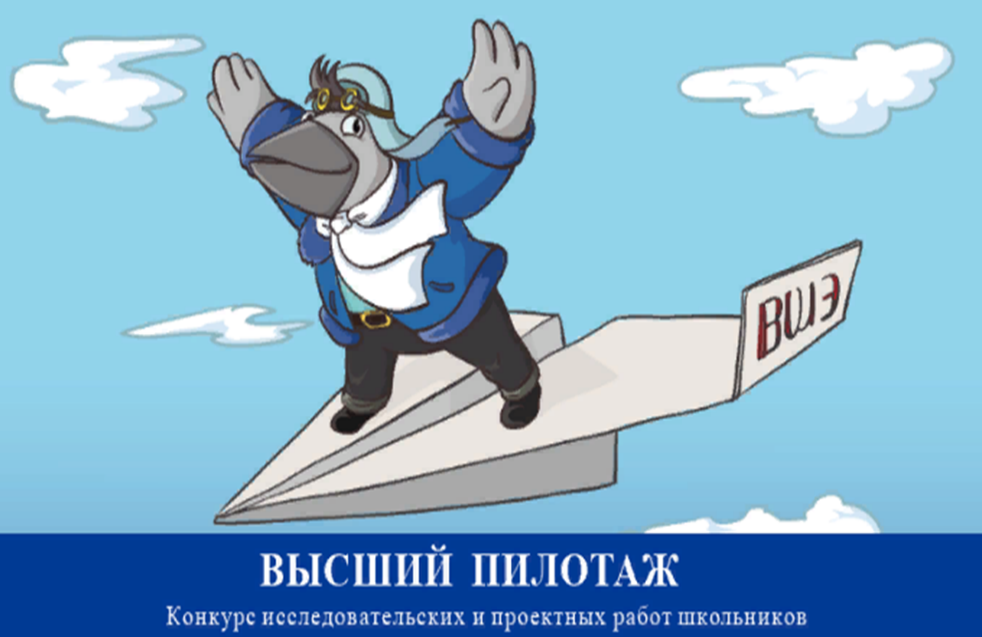 